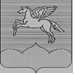 АДМИНИСТРАЦИЯ ГОРОДСКОГО ПОСЕЛЕНИЯ «ПУШКИНОГОРЬЕ»  ПУШКИНОГОРСКОГО РАЙОНА ПСКОВСКОЙ ОБЛАСТИ ПОСТАНОВЛЕНИЕ  (проект) _____2021 г. № ___О  внесении  изменений  в  муниципальную программу   «Формирование   современной городской   среды»,   утвержденную    постановлением Администрации городского поселения «Пушкиногорье»от  15.03.2018г. № 43   	В соответствии с Федеральным законом от 06.10.2003г. № 131-ФЗ «Об общих принципах организации  местного самоуправления в Российской Федерации», статьей 179  Бюджетного кодекса Российской Федерации, Постановление Правительства  Российской Федерации от 10.02.2017г. № 169 «Об утверждении правил  предоставления и распределения субсидий из  федерального бюджета бюджетам субъектов Российской Федерации на поддержку государственных программ субъектов  Российской Федерации и муниципальных программ формирования современной городской среды», Постановлением Администрации Псковской области от 31.08.2017г. № 357 «Об утверждении Государственной программы Псковской области «Формирование современной городской среды» с изменениями  внесенными Постановлением Администрации Псковской области  от 17.02.2020г. № 38,  руководствуясь Уставом  муниципального образования городского поселения «Пушкиногорье», Администрация городского поселения «Пушкиногорье»ПОСТАНОВЛЯЕТ:	1. Внести  в муниципальную программу «Формирование современной городской среды», утвержденную постановлением  Администрации городского поселения «Пушкиногорье» от 15.03.2018г. № 43, следующие изменения и дополнения:	1.1 дополнить муниципальную программу приложениями: 	-Приложение № 14 «Порядок проведения инвентаризации дворовых территорий многоквартирных домов и  общественных территорий, уровня благоустройства индивидуальных жилых домов и земельных участков, предоставленных для их размещения»;	- Приложение № 15 «Мероприятия по инвентаризации уровня благоустройства индивидуальных жилых домов и земельных участков, 	предоставляемых для их размещения, с заключением по результатам инвентаризации соглашений с собственниками (пользователями) указанных домов (собственниками (землепользователями) земельных участков) об их благоустройстве не позднее последнего года реализации муниципальной программы в соответствии с требованиями   правил благоустройства  территории городского поселения  «Пушкиногорье»;	-Приложение № 16   «Мероприятия по проведению работ по образованию земельных участков,  на которых расположены многоквартирные дома, работы по благоустройству дворовых территорий  софинансируются  из областного бюджета»	- Приложение № 17 «Адресный перечень объектов недвижимого имущества (включая объекты незавершенного строительства) и земельных участков, находящихся в собственности (пользовании) юридических лиц и индивидуальных предпринимателей, которые подлежат благоустройству не позднее последнего года реализации муниципальной программы за счет средств указанных лиц в соответствии с  требованиями утвержденных правил благоустройства территории» 	1.2  в абзаце 13  пункта 1.1 :	1) слова «Реализация программы осуществляется по трем направлениям», слово «трем» заменить на слово «двум»;  	2) исключить слова: «-благоустройство мест массового отдыха населения (городских парков) р.п. Пушкинские Горы» 	3) дополнить   текстом: «физическое состояние дворовой территории            (общественной территории) и необходимость  её  обустройства определяются по  результатам  инвентаризации  дворовой территории ( общественной территории), проведенной в порядке установленном приложением № 14»	1.3 в абзаце 14 пункта 1.1  после слов «Для реализации мероприятий программы городское поселение  руководствуется подготовленными документами»:	1) слова «-перечень дворовых территорий и проездов к ним                               (приложение 1)»  заменить на текст: «-перечень дворовых территорий, общественных территорий и адресный перечень объектов недвижимого имущества (включая объекты незавершенного строительства) и земельных участков, находящихся в собственности (пользовании) юридических лиц и индивидуальных предпринимателей, которые подлежат благоустройству не позднее последнего года реализации муниципальной программы за счет средств указанных лиц в соответствии с  требованиями  правил благоустройства территории городского поселения «Пушкиногорье»;   	2) в конце вышеуказанный абзац дополнить  текстом:«- Порядок проведения инвентаризации дворовых территорий многоквартирных домов и  общественных территорий, уровня благоустройства индивидуальных жилых домов и земельных участков, предоставленных для их размещения.  (приложение № 14 )- мероприятия по инвентаризации уровня благоустройства индивидуальных жилых домов и земельных участков, предоставляемых для их размещения, с заключением по результатам инвентаризации соглашений с собственниками (пользователями) указанных домов (собственниками (землепользователями) земельных участков) об их благоустройстве не позднее последнего года реализации муниципальной программы в соответствии с требованиями   правил благоустройства  территории городского поселения  «Пушкиногорье» (приложение № 15  )- мероприятия по проведению работ по образованию земельных участков, на которых расположены многоквартирные дома, работы по благоустройству дворовых территорий  софинансируются  из областного бюджета».(приложение № 16 )- адресный перечень объектов недвижимого имущества (включая объекты незавершенного строительства) и земельных участков, находящихся в собственности (пользовании) юридических лиц и индивидуальных предпринимателей, которые подлежат благоустройству не позднее последнего года реализации муниципальной программы за счет средств указанных лиц в соответствии с  требованиями утвержденных правил благоустройства территории ( приложение № 17)	1.4 в пункте 1.2 после слов  «(Таблица1,2)»,  дополнить текстом: «физическое состояние общественной территории и необходимость  её  обустройства определяются по  результатам  инвентаризации   общественной территории, проведенной в порядке установленном приложением № 14»	1.5  в пункте  1.7 «Ресурсное обеспечение Программы»   исключить текст «Ежегодный объем финансирования  Программы составляет 2506,0 тыс. рублей, в том числе: за счет средств федерального бюджета 2330,6 тыс. рублей, за счет областного бюджета 150,4 тыс. рублей, за счет местного бюджета 25,0 тыс. руб.»,  далее по тексту.»;	1.6.  Приложение № 11 к муниципальной программе   изложить в новой редакции:Приложение № 11Ресурсное обеспечение муниципальной программыПриложение № 14к муниципальной программе «Фомирование современной городской среды в городском поселении «Пушкиногорье» МО «Пушкиногорский район» ПОРЯДОКПРОВЕДЕНИЯ   ИНВЕНТАРИЗАЦИИ  ДВОРОВЫХ  ТЕРРИТОРИЙМНОГОКВАРТИРНЫХ ДОМОВ И ОБЩЕСТВЕННЫХ ТЕРРИТОРИЙ, УРОВНЯ   БЛАГОУСТРОЙСТВА   ИНДИВИДУАЛЬНЫХ   ЖИЛЫХ ДОМОВ И ЗЕМЕЛЬНЫХ УЧАСТКОВ, ПРЕДОСТАВЛЕННЫХ ДЛЯ ИХ РАЗМЕЩЕНИЯI. ОБЩИЕ ПОЛОЖЕНИЯ1. Настоящий Порядок проведения инвентаризации дворовых территорий многоквартирных домов и общественных территорий, уровня благоустройства индивидуальных жилых домов и земельных участков, предоставленных для их размещения, разработан для населенных пунктов Псковской области с численностью населения свыше 1000 человек (далее - населенные пункты) и устанавливает требования к проведению инвентаризации.2. Целью инвентаризации дворовых территорий многоквартирных домов и общественных территорий, уровня благоустройства индивидуальных жилых домов и земельных участков, предоставленных для их размещения (далее - инвентаризация), является оценка состояния сферы благоустройства дворовых территорий многоквартирных домов и общественных территорий, индивидуальных жилых домов и земельных участков, предоставленных для их размещения (далее - территории индивидуальной жилой застройки).3. В ходе инвентаризации определяется физическое состояние дворовых территорий многоквартирных домов и общественных территорий, территорий индивидуальной жилой застройки (далее - территории) и необходимость их благоустройства.II. ПОРЯДОК ПРОВЕДЕНИЯ ИНВЕНТАРИЗАЦИИ4. Инвентаризация подразделяется на первичную, повторную и внеочередную.5. Первичная инвентаризация проводится в два этапа:1) первый этап - инвентаризация дворовых территорий многоквартирных домов и общественных территорий - в срок до 20 сентября 2017 года;2) второй этап - инвентаризация территорий индивидуальной жилой застройки - в срок до 31 декабря 2018 года.6. Инвентаризация проводится в соответствии с графиком, утверждаемым местной администрацией муниципального образования (далее - график инвентаризации).7. График инвентаризации в течение пяти рабочих дней со дня его утверждения (изменения) размещается на официальном сайте местной администрации муниципального образования в информационно-телекоммуникационной сети "Интернет", в местных средствах массовой информации и доводится до управляющих организаций, товариществ собственников жилья (далее - ТСЖ) и жилищных кооперативов (далее - ЖК), расположенных на территории соответствующего населенного пункта.8. Информация о датах проведения инвентаризации дворовых территорий размещается на информационных досках многоквартирных домов (далее - МКД), в местах общего пользования в районах индивидуальной жилой застройки не менее чем за пять рабочих дней до даты проведения инвентаризации.9. Инвентаризация проводится комиссиями, создаваемыми местной администрацией муниципального образования (далее - инвентаризационная комиссия), путем натурного обследования территорий и расположенных на ней элементов (далее - обследование).10. В состав инвентаризационной комиссии с учетом вида инвентаризуемой территории включаются по согласованию:1) представители собственников помещений в МКД, уполномоченные на участие в работе инвентаризационной комиссии решением общего собрания собственников;2) представители организаций, осуществляющих управление МКД, территории которых подлежат инвентаризации;3) лица либо представители лиц, в чьем ведении (на правах собственности, пользования, аренды и иных правах) находятся территории;4) представители общественных комиссий из представителей органов местного самоуправления, политических партий и движений, общественных организаций, иных лиц, созданных на территориях муниципальных образований в соответствии с подпунктом "в" пункта 12 Правил предоставления и распределения субсидий из федерального бюджета бюджетам субъектов Российской Федерации на поддержку государственных программ субъектов Российской Федерации и муниципальных программ формирования современной городской среды, утвержденных постановлением Правительства Российской Федерации от 10 февраля . N 169;5) представители органов охраны объектов культурного наследия в случае расположения инвентаризуемой территории в границах территорий исторических поселений, на территории объектов культурного наследия;6) представители иных заинтересованных организаций.11. До начала проведения инвентаризации дворовых территорий МКД и общественных территорий рекомендуется предварительное заполнение паспортов благоустройства таких территорий по формам согласно приложениям N 1 и N 2 к настоящему Порядку, которое осуществляется:1) по дворовым территориям управляющими организациями, ТСЖ, ЖК, а при отсутствии управляющих организаций, ТСЖ, ЖК - местной администрацией муниципального образования;2) по общественным территориям - местной администрацией муниципального образования.12. Организация предварительного заполнения управляющими организациями, ТСЖ, ЖК паспортов благоустройства дворовых территорий МКД по форме согласно приложению N 1 к настоящему Порядку осуществляется местной администрацией муниципального образования.13. По итогам проведения инвентаризации в течение пятнадцати календарных дней со дня проведения обследования инвентаризационной комиссией составляется паспорт благоустройства территории по форме согласно приложениям N 1 - N 3 к настоящему Порядку (далее - Паспорт).14. Паспорт составляется с учетом следующих особенностей:1) не допускается пересечение границ территорий, указанных в Паспорте;2) не допускается установление границ территорий, указанных в Паспорте, приводящее к образованию неучтенных (бесхозяйных) объектов;3) инвентаризация дворовой территории МКД, прилегающей к двум и более МКД, оформляется единым паспортом благоустройства дворовой территории МКД по форме согласно приложению N 1 к настоящему Порядку с указанием перечня всех прилегающих МКД;4) в случае примыкания внутриквартального проезда к дворовой территории МКД данный внутриквартальный проезд включается в состав паспорта благоустройства дворовой территории МКД, разрабатываемого на данную дворовую территорию МКД.15. Местная администрация муниципального образования в течение пяти рабочих дней со дня подписания Паспорта всеми членами инвентаризационной комиссии направляет копию Паспорта в соответствующую управляющую организацию, ТСЖ, ЖК.Иным лицам копия Паспорта выдается местной администрацией муниципального образования по их письменному запросу в течение пяти рабочих дней со дня получения такого запроса.16. На основании паспортов благоустройства территорий индивидуальной жилой застройки, составленных по результатам инвентаризации территорий индивидуальной жилой застройки по форме согласно приложению N 3 к настоящему Порядку, местные администрации муниципальных образований заключают с собственниками (пользователями) индивидуальных жилых домов и земельных участков, предоставленных для их размещения, соглашения о благоустройстве указанных территорий не позднее 2020 года в соответствии с требованиями утвержденных в соответствующем муниципальном образовании правил благоустройства.Заключение указанных в абзаце первом настоящего пункта соглашений осуществляется в порядке, установленном актом местной администрации муниципального образования.17. Повторная инвентаризация проводится с целью актуализации Паспортов не реже одного раза в течение пяти лет с даты проведения предыдущей инвентаризации в порядке, предусмотренном пунктами 6 - 15 настоящего Порядка.18. Внеочередная инвентаризация проводится в соответствии с пунктами 6 - 15 настоящего Порядка в случае изменения сведений о показателях благоустройства территории, указанных в составленном по результатам предыдущей инвентаризации Паспорте (далее - сведения о показателях благоустройства), по инициативе:1) местной администрации муниципального образования по итогам реализации в рамках государственных и муниципальных программ мероприятий по благоустройству территорий, иных мероприятий, финансируемых с привлечением средств бюджетов бюджетной системы Российской Федерации, повлекших изменение сведений о показателях благоустройства. Внесение изменений в график инвентаризации осуществляется местной администрацией муниципального образования в течение тридцати календарных дней со дня завершения указанных в настоящем подпункте мероприятий;2) управляющих организаций, ТСЖ, ЖК, которые в течение четырнадцати календарных дней со дня выявления обстоятельств, повлекших изменение сведений о показателях благоустройства в отношении дворовых территорий и не указанных в подпункте 1 настоящего пункта, обязаны обратиться в местную администрацию муниципального образования с заявлением о включении в график инвентаризации соответствующей дворовой территории (далее - заявление об инвентаризации дворовой территории МКД).19. Заявление об инвентаризации дворовой территории МКД подлежит рассмотрению местной администрацией муниципального образования в течение четырнадцати календарных дней со дня его получения в порядке, установленном актом местной администрации муниципального образования.Внесение изменений в график инвентаризации осуществляется местной администрацией муниципального образования в течение тридцати календарных дней со дня принятия решения о необходимости таких изменений по результатам рассмотрения заявления об инвентаризации дворовой территории.20. По результатам повторной и внеочередной инвентаризации составляются актуализированные Паспорта, которые являются приложениями к Паспортам, составленным по результатам первичной инвентаризации.21. В течение тридцати рабочих дней со дня завершения первичной инвентаризации на основании Паспортов местной администрацией муниципального образования составляется Паспорт благоустройства населенного пункта по форме согласно приложению N 4 к настоящему Порядку.22. Паспорт благоустройства населенного пункта подлежит обязательной ежегодной актуализации местной администрацией муниципального образования не позднее 01 марта текущего года с учетом измененных сведений о показателях благоустройства и актуализированных Паспортов по результатам проведенных в предыдущем году внеочередных, повторных инвентаризаций.23. Актуализированные паспорта благоустройства населенного пункта являются приложениями к первоначальному Паспорту благоустройства населенного пункта.24. Результаты инвентаризации в срок не позднее 01 апреля текущего года необходимо вносить в государственную информационную систему жилищно-коммунального хозяйства (ГИС ЖКХ) в Модуль "Формирование комфортной городской среды".Приложение N 1к Порядку проведения инвентаризации дворовых и общественных территорий, уровня благоустройства индивидуальных жилых домов и земельных участков,предоставленных для их размещения  ПАСПОРТблагоустройства дворовой территориипо состоянию на _________________1. Общие сведения о территории благоустройства--------------------------------<*> При образовании дворовой территории МКД земельными участками нескольких МКД в пунктах 1.1 и 1.2 указываются данные для каждого МКД.<**> Благоустроенной считается территория, обеспеченная твердым покрытием, позволяющим комфортное передвижение по основным пешеходным коммуникациям в любое время года и в любую погоду, освещением, набором необходимой мебели, озеленением.2. Характеристика благоустройства    Приложение: Схема земельного участка территории с указанием ее размерови границ, размещением объектов благоустройства на _____ л.    Дата проведения инвентаризации: "___" _____________ 20___ г.    Ф.И.О., должности и подписи членов инвентаризационной комиссии:    ________________________   ________________   /_____________/    (организация, должность)       (подпись)          (Ф.И.О.)    ________________________   ________________   /_____________/    (организация, должность)       (подпись)          (Ф.И.О.)    ________________________   ________________   /_____________/    (организация, должность)       (подпись)          (Ф.И.О.)    ________________________   ________________   /_____________/    (организация, должность)       (подпись)          (Ф.И.О.)Приложение N 2к Порядку проведения инвентаризации дворовых и общественных территорий, уровня благоустройства индивидуальных жилых домов и земельных участков,предоставленных для их размещенияПАСПОРТблагоустройства общественной территориипо состоянию на _________________1. Общие сведения о территории благоустройства--------------------------------<*> Парк, сквер, центральная улица, площадь, набережная и т.д.<**> Благоустроенной считается территория, обеспеченная твердым покрытием, позволяющим комфортное передвижение по основным пешеходным коммуникациям в любое время года и в любую погоду, освещением, набором необходимой мебели, озеленением.<***> Под удобным пешеходным доступом понимается возможность для пользователя площадки дойти до нее по оборудованному твердым покрытием и освещенному маршруту в течение не более пяти минут.2. Характеристика благоустройства    Приложение: Схема земельного участка территории с указанием ее размерови границ, размещением объектов благоустройства на _____ л.    Дата проведения инвентаризации: "___" _____________ 20___ г.    Ф.И.О., должности и подписи членов инвентаризационной комиссии:    ________________________   ________________   /_____________/    (организация, должность)       (подпись)          (Ф.И.О.)    ________________________   ________________   /_____________/    (организация, должность)       (подпись)          (Ф.И.О.)    ________________________   ________________   /_____________/    (организация, должность)       (подпись)          (Ф.И.О.)    ________________________   ________________   /_____________/    (организация, должность)       (подпись)          (Ф.И.О.)Приложение N 3к Порядку проведения инвентаризации дворовых и общественных территорий, уровня благоустройства индивидуальных жилых домов и земельных участков,предоставленных для их размещенияПАСПОРТблагоустройства территорий индивидуальной жилойзастройки по состоянию на _________________1. Общие сведения о территории благоустройства<*> Благоустроенной считается территория, обеспеченная твердым покрытием, позволяющим комфортное передвижение по основным пешеходным коммуникациям в любое время года и в любую погоду, освещением, озеленением.2. Характеристика благоустройства    Приложение: Схема земельного участка территории с указанием ее размерови границ, размещением объектов благоустройства на _____ л.    Дата проведения инвентаризации: "___" _____________ 20___ г.    Ф.И.О., должности и подписи членов инвентаризационной комиссии:    ________________________   ________________   /_____________/    (организация, должность)       (подпись)          (Ф.И.О.)    ________________________   ________________   /_____________/    (организация, должность)       (подпись)          (Ф.И.О.)    ________________________   ________________   /_____________/    (организация, должность)       (подпись)          (Ф.И.О.)    ________________________   ________________   /_____________/    (организация, должность)       (подпись)          (Ф.И.О.)Приложение N 4к Порядку проведения инвентаризации дворовых и общественных территорий, уровня благоустройства индивидуальных жилых домов и земельных участков,предоставленных для их размещения         СОГЛАСОВАНО                                УТВЕРЖДАЮГлавный архитектор муниципального      Глава  администрацииобразования (при наличии)                        муниципального образования_________________________________      _________________________________        (Наименование МО)                              (Наименование МО)__________________ /_____________      __________________ /________________     (Подпись)          (ФИО)               (Подпись)            (ФИО)   "_____" _____________ 20___ г.            "_____" _____________ 20___ г.ПАСПОРТблагоустройства населенного пункта___________________________________________(наименование населенного пункта)по состоянию на _________________1. Дворовые территории2. Общественные территории3. Территории индивидуальной жилой застройки--------------------------------<*> Благоустроенной считается территория, обеспеченная твердым покрытием, позволяющим комфортное передвижение по основным пешеходным коммуникациям в любое время года и в любую погоду, освещением, набором необходимой мебели, озеленением.<**> Под удобным пешеходным доступом понимается возможность для пользователя площадки дойти до нее по оборудованному твердым покрытием и освещенному маршруту в течение не более пяти минут.Приложение № 15к Муниципальной подпрограмме                                                            «Формирование современной городской среды                                                                       в городском поселении «Пушкиногорье» МО «Пушкиногорский район»                                                                      Мероприятияпо инвентаризации уровня благоустройства индивидуальных жилых домов и земельных участков, предоставляемых для их размещения, с заключением по результатам инвентаризации соглашений с собственниками (пользователями) указанных домов (собственниками (землепользователями) земельных участков) об их благоустройстве не позднее последнего года реализации муниципальной программы в соответствии с требованиями   правил благоустройства  территории городского поселения  «Пушкиногорье».Проведение мероприятий по благоустройству территорий, прилегающих к индивидуальным жилым домам, и земельных участков, предоставленных для их размещения, а также объектов недвижимого имущества (включая объекты незавершенного строительства) и земельных участков, находящихся в собственности (пользовании) юридических лиц и индивидуальных предпринимателей, за счет средств собственников (пользователей) указанных объектов, земельных участков), в соответствии с требованиями правил благоустройства и озеленения территории городского поселения «Пушкиногорье», обеспечит единый подход к вопросам благоустройства на территории муниципального образования «Пушкиногорье».Приложение 16 к Муниципальной подпрограмме                                                            «Формирование современной городской среды                                                                       в городском поселении «Пушкиногорье» МО «Пушкиногорский район»                                                        Мероприятия по проведению работ по образованию земельных участков, на которых расположены многоквартирные дома, работы по благоустройству дворовых территорий которые софинансируются  из областного бюджетаВ целях формирования земельных участков, на которых расположены многоквартирные дома, органам государственной власти и органам местного самоуправления рекомендуется провести следующие мероприятия:Приложение № 17к Муниципальной подпрограмме                                                            «Формирование современной городской среды                                                                       в городском поселении «Пушкиногорье» МО «Пушкиногорский район»                                         Адресный перечень объектовнедвижимого имущества (включая объекты незавершенного строительства) и земельных участков, находящихся в собственности (пользовании) юридических лиц и индивидуальных предпринимателей, которые подлежат благоустройству не позднее последнего года реализации муниципальной программы за счет средств указанных лиц в соответствии с  требованиями утвержденных правил благоустройства территории Адресный перечень объектов недвижимого имущества (включая объекты незавершенного строительства) и земельных участков, находящихся в собственности (пользований) юридических лиц и индивидуальных предпринимателей, которые подлежат благоустройству (подлежит актуализации) не позднее последнего года реализации муниципальной программы, формируется исходя из физического состояния объектов, определенного по результатам инвентаризации, проведенной в порядке, установленном Администрацией городского поселения «Пушкиногорье».Реализация данного мероприятия позволит повысить уровень благоустройства территорий, находящихся в ведении юридических лиц и индивидуальных предпринимателей».  	2. Обнародовать  настоящее постановление в соответствии с Уставом  и разместить на официальном сайте Администрации городского поселения «Пушкиногорье».	3. Настоящее  постановление вступает в силу с момента  обнародования.	4. Контроль за  исполнением  настоящего постановления оставляю за собой.И.п. Главы администрации городскогопоселения «Пушкиногорье»                                                           А.В.АфанасьевНаименование Источники финансирования Муниципальная программа «Формирование современной городской среды в городском поселении Пушкиногорье» Пушкиногорского района»из средств федерального бюджета:2019 г. – 2401,8 тыс. рублей;2020 г. -  990,0 тыс. рублей;2021 г. -  2668,6 тыс. рублей;2022 г. -  1912,0 тыс. рублей;2023 г. - 0,0 рублей;2024 г. - 0,0 рублей;из средств областного бюджета:2019 г. -  0,0  тыс. рублей;2020 г. - 10,0 тыс. рублей;2021 г. – 27,0 тыс. рублей;2022 г. – 19,0 тыс. рублей2023 г. - 0,0 рублей;2024 г. - 0,0 рублей;из средств местных бюджетов: 2019 г. - 0,0 рублей;2020 г. – 0,0 рублей;2021 г. - 0,0 рублей;2022 г. - 0,0 рублей; 2023 г. - 0,0 рублей;2024 г. - 0,0 рублей; N п/пНаименование показателяЗначение показателя1.1.Адрес многоквартирного жилого дома <*>1.2.Кадастровый номер земельного участка (дворовой территории) <*>1.3.Численность населения, проживающего в пределах территории благоустройства, чел.1.4.Общая площадь территории, кв. м1.5.Оценка уровня благоустроенности территории (благоустроенная/неблагоустроенная) <**>N п/пНаименование показателяЕдиница измеренияЗначение показателяПримечание2.1.Требует ремонта дорожное покрытиеда/нет2.2.Наличие достаточного количества парковочных местда/нет2.3.Наличие площадок (детских, спортивных, для отдыха и т.д.)2.3.количествоед.2.3.площадькв. м2.4.Наличие оборудованной контейнерной площадки (выделенная)ед.2.5.Достаточность озеленения (газонов, кустарников, деревьев)да/нет2.6.Характеристика освещения территории:2.6.количество светильниковед.2.6.достаточностьда/нет2.7.Наличие приспособлений для маломобильных групп населения (опорных поручней, специального оборудования на детских и спортивных площадках; спусков, пандусов для обеспечения беспрепятственного перемещения)да/нетN п/пНаименование показателяЗначение показателя1.1.Вид территории <*>1.2.Адрес местонахождения территории1.3.Кадастровый номер земельного участка1.4.Здания, строения, сооружения, объекты жилищного фонда, расположенные в пределах территории1.5.Общая площадь территории, кв. м1.6.Оценка уровня благоустроенности территории (благоустроенная/неблагоустроенная) <**>1.7.Численность населения, имеющего удобный пешеходный доступ к основным площадкам территории, чел. <***>N п/пНаименование показателяЕдиница измеренияЗначение показателяПримечание2.1.Требует ремонта дорожное покрытие проезжих частейда/нет2.2.Требует ремонта дорожное покрытие пешеходных дорожек, тротуаровда/нет2.3.Наличие достаточного освещения территорийда/нет2.4.Наличие площадок (детских, спортивных, для отдыха и т.д.)2.4.количествоед.2.4.площадькв. м2.5.Наличие оборудованной контейнерной площадки (выделенная)ед.2.6.Достаточность озеленения (газонов, кустарников, деревьев, цветочного оформления)да/нет2.7.Наличие достаточного количества малых архитектурных формда/нет2.8.Необходимо установить:2.8.игровое оборудованиеед.2.8.спортивное оборудованиеед.2.8.светильникиед.2.8.скамьиед.2.8.мусорные урныед.2.9.Характеристика освещения:2.9.количествоед.2.9.достаточностьда/нет2.10.Наличие приспособлений для маломобильных групп населения (опорных поручней, специального оборудования на детских и спортивных площадках; спусков, пандусов для обеспечения беспрепятственного перемещения)да/нетN п/пНаименование показателяЗначение показателя1.1.Наименование (вид) территории1.2.Адрес местонахождения территории1.3.Кадастровый номер земельного участка1.4.Численность населения, проживающего в пределах территории, человек1.5.Общая площадь территории, кв. м1.6.Оценка уровня благоустроенности территории (благоустроенная/неблагоустроенная) <*>1.7.Соответствие внешнего вида индивидуального жилого строения правилам благоустройстваN п/пНаименование показателяЕдиница измеренияЗначение показателяПримечание2.1.Требует ремонта дорожное покрытие проезжих частейда/нет2.2.Требует ремонта дорожное покрытие пешеходных дорожек, тротуаровда/нет2.3.Наличие площадок (детских, спортивных, для отдыха и т.д.)2.3.количествоед.2.3.площадькв. м2.4.Наличие оборудованной контейнерной площадки (выделенная)ед.2.5.Достаточность озеленения (газонов, кустарников, деревьев)да/нет2.6.Наличие достаточного количества малых архитектурных формда/нет2.7.Необходимо установить:2.7.игровое оборудованиеед.2.7.спортивное оборудованиеед.2.7.светильникиед.2.7.скамьиед.2.7.мусорные урныед.2.7.иноеед.2.8.Характеристика освещения:2.8.количествоед.2.8.достаточностьда/нет2.9.Наличие приспособлений для маломобильных групп населения (опорных поручней, специального оборудования на детских и спортивных площадках; спусков, пандусов для обеспечения беспрепятственного перемещения)да/нетN п/пНаименование показателяЕдиница измеренияКоличество1.1.Количество территорий:1.1.всегоед.1.1.полностью благоустроенных <*>ед.1.2.Доля благоустроенных дворовых территорий от общего количества дворовых территорий%1.3.Количество МКД на территориях:1.3.всегоед.1.3.на благоустроенных территорияхед.1.4.Общая численность населения муниципального образованиятыс. человек1.5.Численность населения, проживающего в жилом фонде с благоустроенными дворовыми территориямитыс. человек1.6.Доля населения, обеспеченного благоустроенными дворовыми территориями, от общей численности населения в населенном пункте%1.7.Площадь территорий1.7.общая площадькв. м1.7.площадь благоустроенных территорийкв. м1.8.Количество и площадь площадок на дворовых территориях:1.8.детская площадкаед./кв. м1.8.спортивная площадкаед./кв. м1.8.контейнерная площадка (выделенная)ед./кв. мN п/пНаименование показателяЕдиница измеренияКоличество2.1.Количество территорий, всегоед.2.1.из них:2.1.территории массового отдыха населения (парки, скверы и т.п.)ед.2.1.наиболее посещаемые муниципальные территории общего пользования (центральные улицы, аллеи, площади и другие)ед.2.2.Количество благоустроенных общественных территорий, всегоед.2.2.из них:2.2.территории массового отдыха населения (парки, скверы и т.п.)2.2.наиболее посещаемые муниципальные территории общего пользования (центральные улицы, аллеи, площади и другие)2.3.Доля благоустроенных территорий от общего количества общественных территорий%2.4.Общая численность населения муниципального образованиятыс. человек2.5.Численность населения, имеющего удобный пешеходный доступ к основным площадкам общественных территорийтыс. человек2.6.Доля населения, имеющего удобный пешеходный доступ к основным площадкам общественных территорий <**>%2.7.Площадь территорий, всегокв. м2.7.из них:2.7.территории массового отдыха населения (парки, скверы и т.п.)кв. м2.7.наиболее посещаемые муниципальные территории общего пользования (центральные улицы, аллеи, площади и другие)кв. м2.8.Площадь благоустроенных территорий, всегокв. м2.8.из них:2.8.территории массового отдыха населения (парки, скверы и т.п.)кв. м2.8.наиболее посещаемые муниципальные территории общего пользования (центральные улицы, аллеи, площади и другие)кв. м2.9.Количество площадок, специально оборудованных для отдыха, общения и проведения досуга разными группами населения (спортивные площадки, детские площадки, площадки для выгула собак и другие)ед.2.10.Площадь площадок, специально оборудованных для отдыха, общения и проведения досуга разными группами населения (спортивные площадки, детские площадки, площадки для выгула собак и другие)кв. м2.11.Площадь благоустроенных общественных территорий, приходящихся на 1 жителякв. м на 1 жителяN п/пНаименование показателяЕдиница измеренияКоличество3.1Площадь территорий застройки индивидуальными жилыми строениями:3.1общая площадькв. м3.1площадь благоустроенных территорийкв. м3.2Доля благоустроенных территорий%3.3Доля территорий с индивидуальными жилыми строениями, внешний вид которых соответствует правилам благоустройства%№ п/пНаименование мероприятияответственный исполнительсрок исполнения 1.Проведение инвентаризации уровня благоустройства индивидуальных жилых домов и земельных участков, предоставленных для их размещения в соответствии с требованиями, утвержденными в муниципальном образовании «Пушкиногорье» правил благоустройства и озеленения территории городского поселения  «Пушкиногорье»Администрация городского поселения «Пушкиногорье»2020 - 2024 годы2.Оформление паспортов уровня благоустройства индивидуальных жилых домов и земельных участков, предоставленных для их размещения, в соответствии с требованиями утвержденными  в муниципальном образовании «Пушкиногорье» правил благоустройства и озеленения территории городского поселения «Пушкиногорье»Администрация городского поселения «Пушкиногорье»2020 - 2024 годы3.Заключение соглашений с собственниками (пользователями) индивидуальных жилых домов, собственниками (землепользователями) земельных участков об их благоустройствеАдминистрация городского поселения «Пушкиногорье»2020 - 2024 годы№ п/пНаименование мероприятияответственный исполнительсрок исполнения1.подготовить и утвердить проект межевания территории, в соответствии с которым определяются границы земельного участка (земельных участков), на котором (на которых) расположен (расположены) многоквартирный дом (многоквартирные дома);Администрация городского поселения «Пушкиногорье»2021 - 2024 годы2.провести работы по подготовке документов, необходимых для осуществления государственного кадастрового учета образуемого земельного участка (образуемых земельных участков) (далее - кадастровые работы);Администрация городского поселения «Пушкиногорье»2021 - 2024 годы3.представить в орган  регистрации прав документы, необходимые для осуществления государственного кадастрового учета образуемого земельного участка (образуемых земельных участков).Администрация городского поселения «Пушкиногорье»2021- 2024 годы№ п/пНаименование объектов недвижимого имуществаПеречень работ1.В соответствии с Правилами содержания объектов благоустройства, организации уборки, обеспечения чистоты и порядка на территории  муниципального образования «Пушкиногорье»2